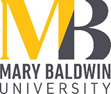 Institutional Review BoardExpedited Review FormPlease answer Yes or No to the following questions. Will your study purposefully include:Describe the methods of your research, the selection and recruitment of participants (append any recruitment materials), data collection and storage procedures, procedures to maintain anonymity or confidentiality of your participants, any possible risks to participation, and any deception (if there is deception in your study, please include your debriefing procedures). Will your study include collection of data from voice, video, digital or image recordings made for research purposes?  If yes, please describe.Describe how you will obtain informed consent, parental consent and/or assent of a minor, and append all consent or assent forms.Append any educational materials that will be used or any questions that will be used in a survey, focus group or interview. Will your study require access to any non-public locations?  If yes, explain how you will request access or, if access has already been granted, append the letter(s) of permission. Will your study require the use of equipment that you do not own personally or have permission to use?  If yes, explain how you will request access or, if access has already been granted, append the letter(s) of permission.REQUIRED:  Append human subjects training certification (https://phrp.nihtraining.com/users/login.php or CITI training) for every investigator.Project TitleNames of all MBU investigatorsEmail addresses and phone numbers of all MBU investigatorsFaculty Research Advisor name, email address and phone numberOther non-MBU investigators (include affliations, email addresses and phone numbers)Current Funding SourcesType of project: Class Project, Senior Project, Honors Thesis Project, Master’s Thesis, Doctoral Project, Faculty Research, Other (please describe)Prisoners or persons awaiting trial?Pregnant women (research related to pregnancy, or puts the women or fetus at risk)?Minors (children under the age of 18 years)?Mentally disabled persons?Economically or educationally disadvantaged persons?When MBU faculty are the principal investigators, they should submit this form electronically to irb@marybaldwin.edu.When students, non-academic staff members or non-MBU affiliated researchers are the principal investigators, they should submit this form electronically to irb@marybaldwin.edu and copy their MBU faculty advisors or sponsors on the submission email.  The faculty advisors or sponsors must then send an email stating that they: Certify that he/she has reviewed the protocol and approves of the procedures described therein.Agree to assume overall responsibility for the conduct of this investigator.Agree to work with the investigator, and with the IRB as needed, in maintaining compliance with this agreement.Assert that the Principal Investigator is qualified to perform this study.Note that protocols submitted by MDCHS students must be pre-screened and forwarded to irb@marybaldwin.edu by a member of the MDCHS Research Committee. BY SUBMITTING THIS FORM, THE PRINCIPAL INVESTIGATOR AGREES:That no participant will be recruited until the Investigator has received a final approval letter signed by the Chair of the Institutional Review Board.That any modifications of the research or consent form(s) will not be initiated without prior written approval from the Chair of the IRB, except when necessary to eliminate immediate hazards to the participants.That any deviation from the protocol and/or consent form, adverse events that are serious, unexpected and related to the study or a death occurring during the study will be reported promptly to the IRB in writing. 